Св-19 Физика 25.05.2020Задание для обучающихся с применением дистанционных образовательных технологий и электронного обученияДата: 25.05.2020г.Группа: Св-19Учебная дисциплина:  ФизикаТема занятия: Электрический ток.  Электрический ток в различных средах Форма: лекцияСодержание занятия:  Используя материал видеоурока и презентации, выполнить тестовое задание.Тест: Явление ЭМИ1 Вопрос: Кто открыл явление электромагнитной индукции?Выберите один из 4 вариантов ответа:А.  Ш. Кулон                    Б.  X. Эрстед             В.  М. Фарадей            Г.  А. Вольта2 Вопрос: В каком направлении относительно замкнутого проводника необходимо двигать магнит, чтобы в проводнике возник электрический ток указанного направления?3Вопрос: Как называется единица измерения магнитного потока?Выберите один из 4 вариантов ответа:А.  Тесла               Б.  Вебер                   В.  Фарад                      Г.  Гаусс4 Вопрос: Как называется физическая величина, равная произведению модуля В индукции магнитного поля на площадь S поверхности, пронизываемой магнитным полем, и косинус угла а между вектором В индукции и нормалью к этой поверхности?Выберите один из 4 вариантов ответа:А.  Индуктивность                                    Б.  Магнитный потокВ.  Самоиндукция                                     Г.  Магнитная индукция5 Вопрос: Выводы катушки из медного провода присоединены к чувствительному гальванометру. В каком из перечисленных опытов гальванометр обнаружит возникновение ЭДС  электромагнитной индукции в катушке?В катушку вставляется постоянный магнит.Из катушки вынимается постоянный магнит.3)  Постоянный магнит вращается вокруг своей продольной оси внутри катушкиВыберите один из 4 вариантов ответа:А.  В случаях 1 и 2                                                Б.  Только в случае 1В.  Только в случае 3                                            Г.  Только в случае 26 Вопрос: Как будет направлен индукционный ток в контуре В, если контур В удалять от контура А?7 Вопрос: Каким из приведенных ниже выражений определяется ЭДС индукции в замкнутом контуре?Выберите один из 4 вариантов ответа:А. BS·cosα                  Б. qυBI                   В.                        Г. qυB·sinαВыполненные задания отправлять на почту Черданцевой Тамаре Исаевне: tich59@mail.ru – электронная почтаWhatsApp                  +79126641840Если вы перешли в Гугл класс, выполненное задание оформите в текстовом редакторе и прикрепите в разделе "Моя работа" в Гугл классе. Не забывайте, после выполнения работы нажать кнопку "Сдать"Срок выполнения задания: 26.05.2020Форма отчета: Сделать фотоотчёт ответов или оформите Word документ. 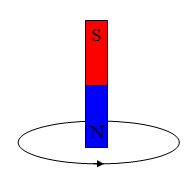 Выберите один из 4 вариантов ответа:А.  внизБ.  на указанной схеме ток не возникаетВ.  вправоГ.  вверх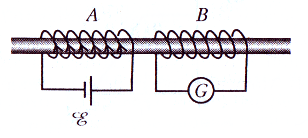 Выберите один из 4 вариантов ответа:А.  противоположно току в контуре АБ.  так же, как в контуре АВ.  направление тока зависит от модуля скорости перемещенияГ.  произвольным образом